Programa de Integración Escolar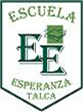 Escuela EsperanzaTalca4° entrega Guía de Trabajo de Lenguaje y Comunicación  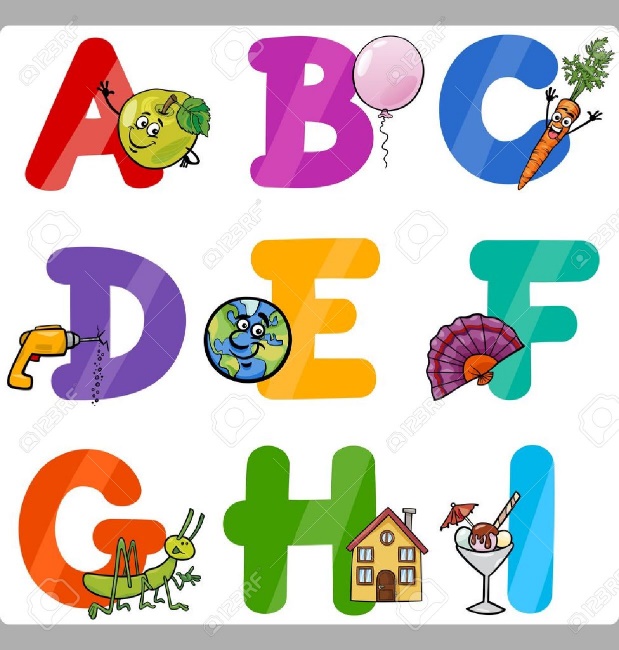 Nombre: María Josefina Valenzuela RocoCurso: 6° Básico A Ed. Diferencial: Jessica Rojas Muñoz 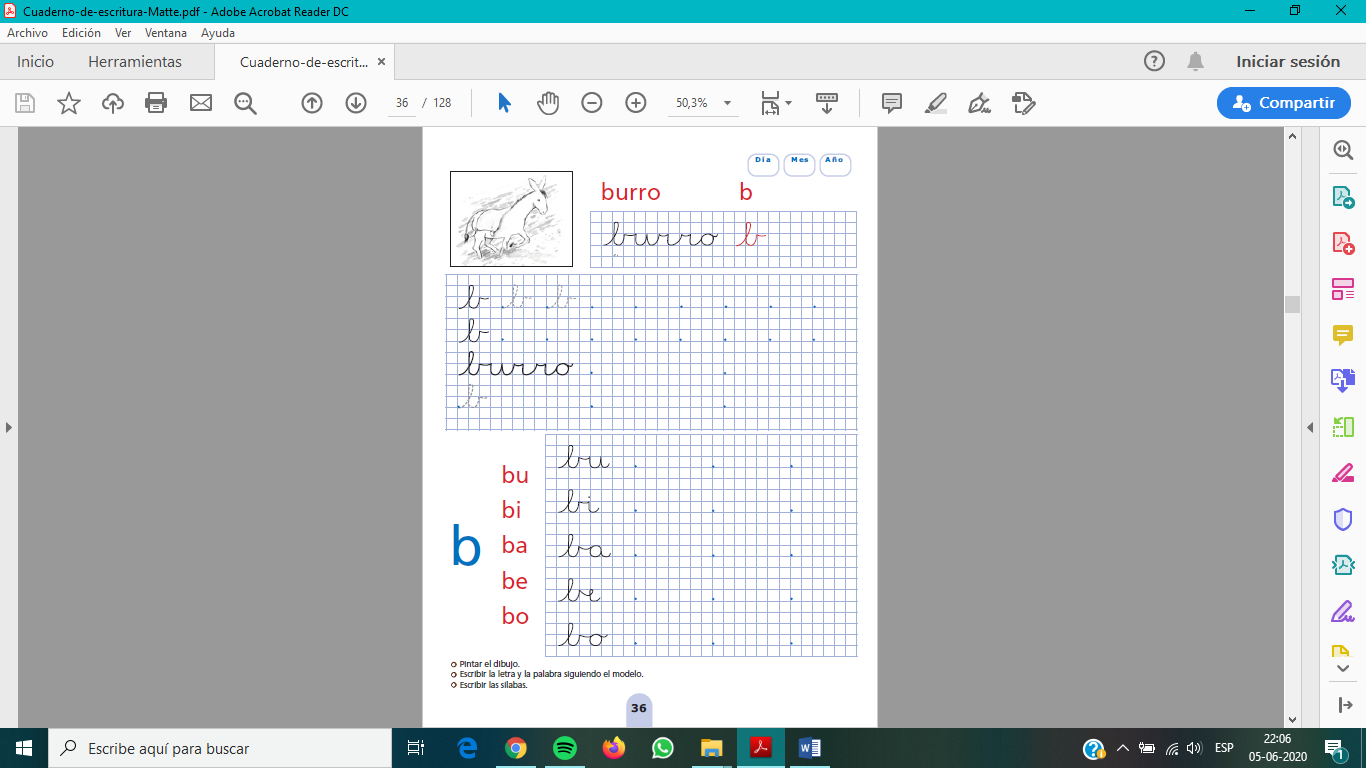 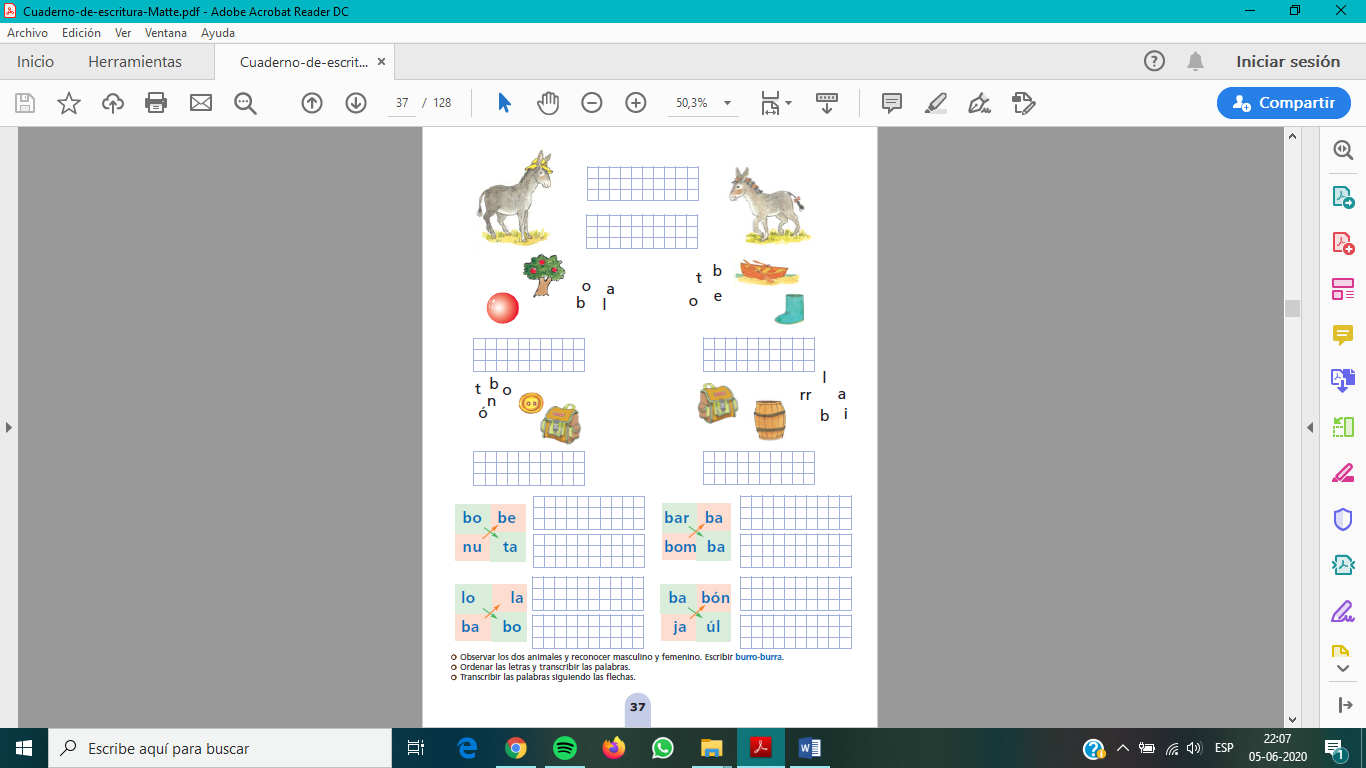 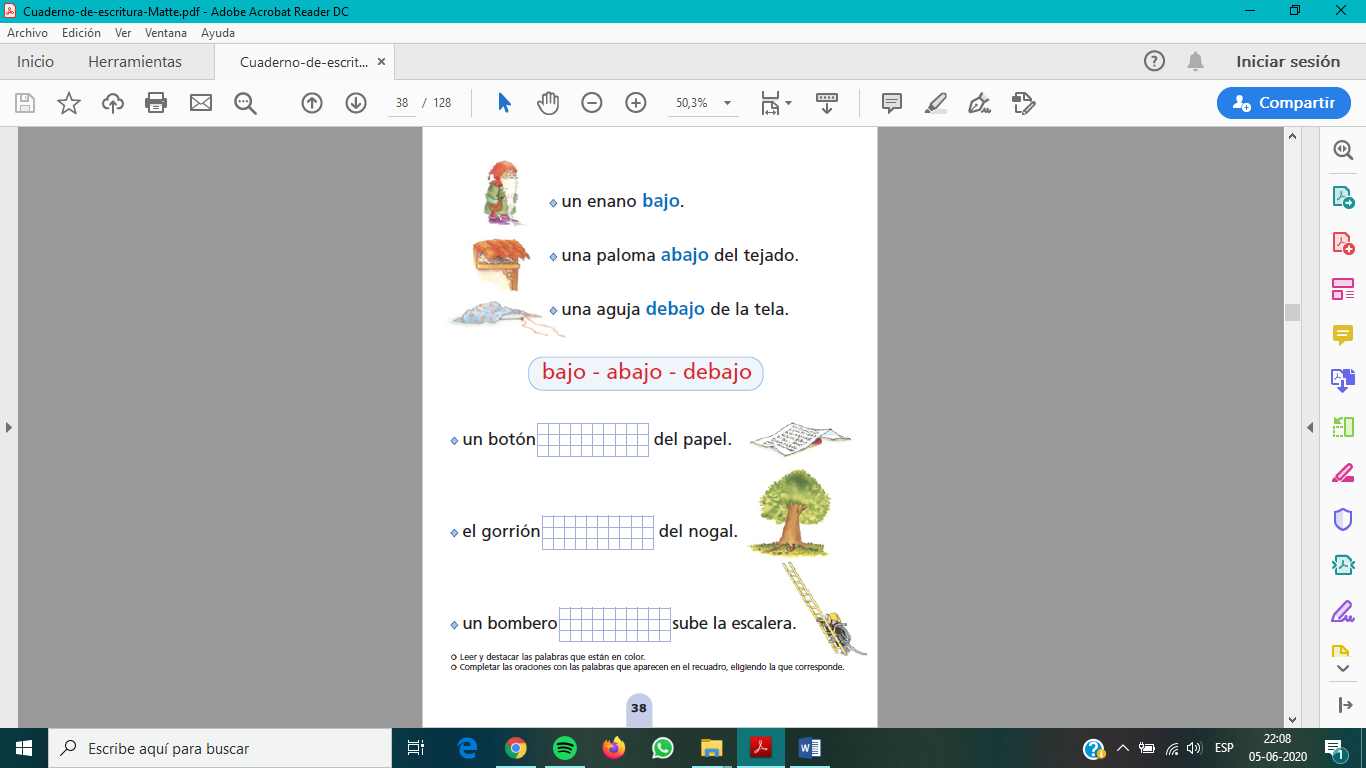 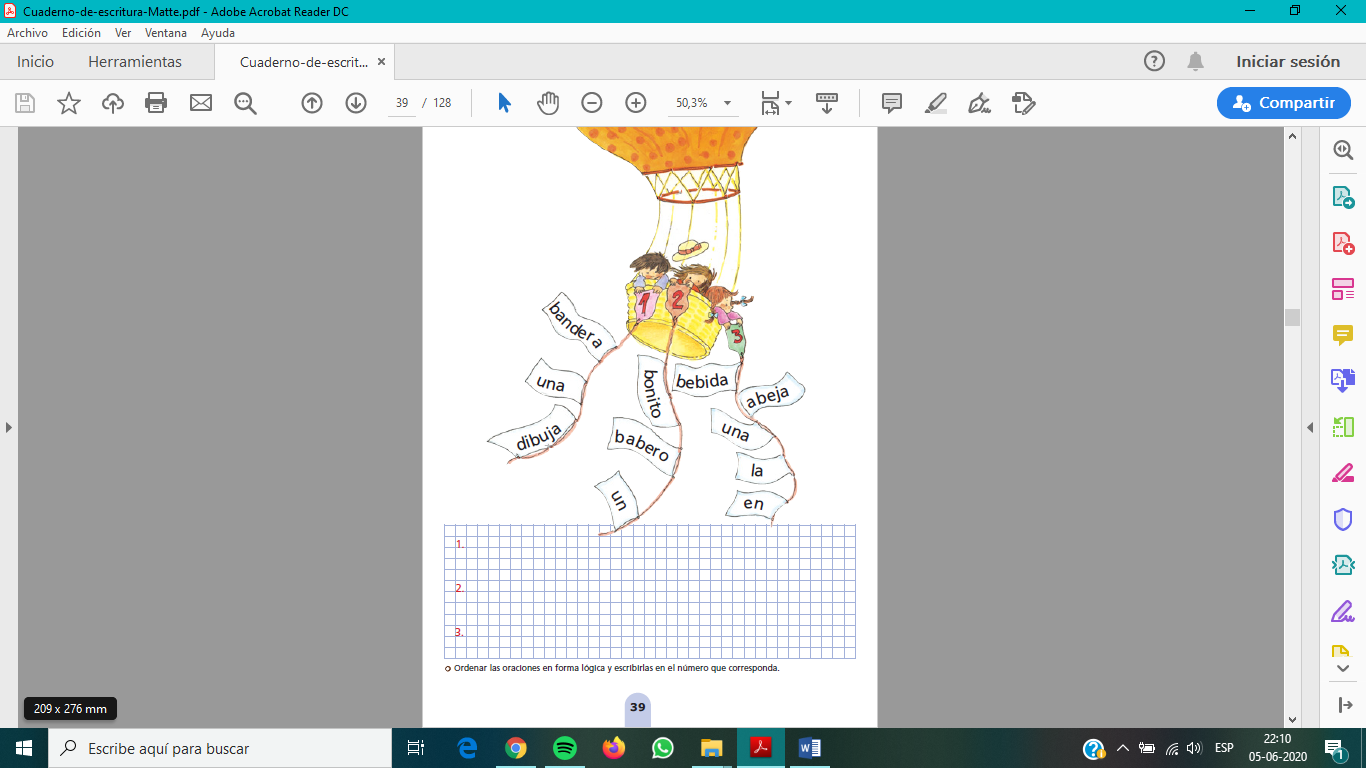 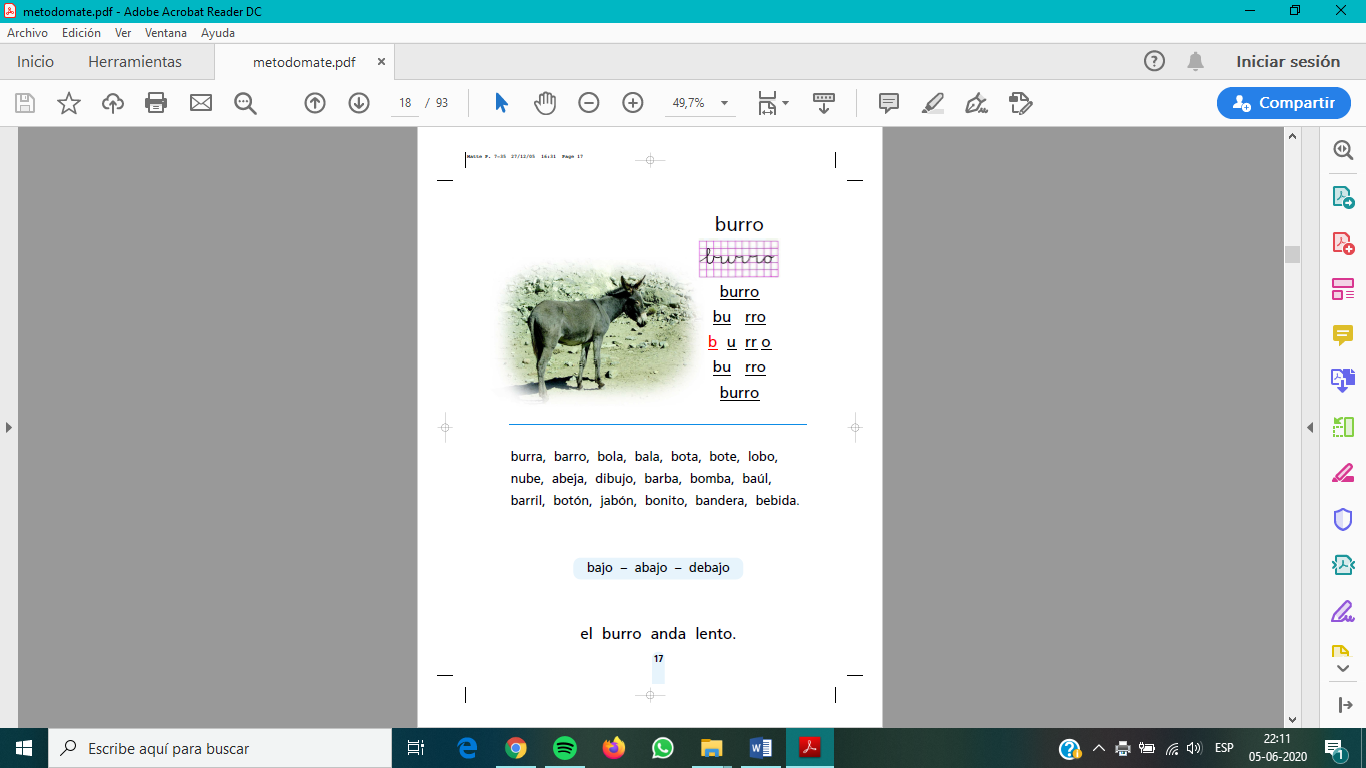 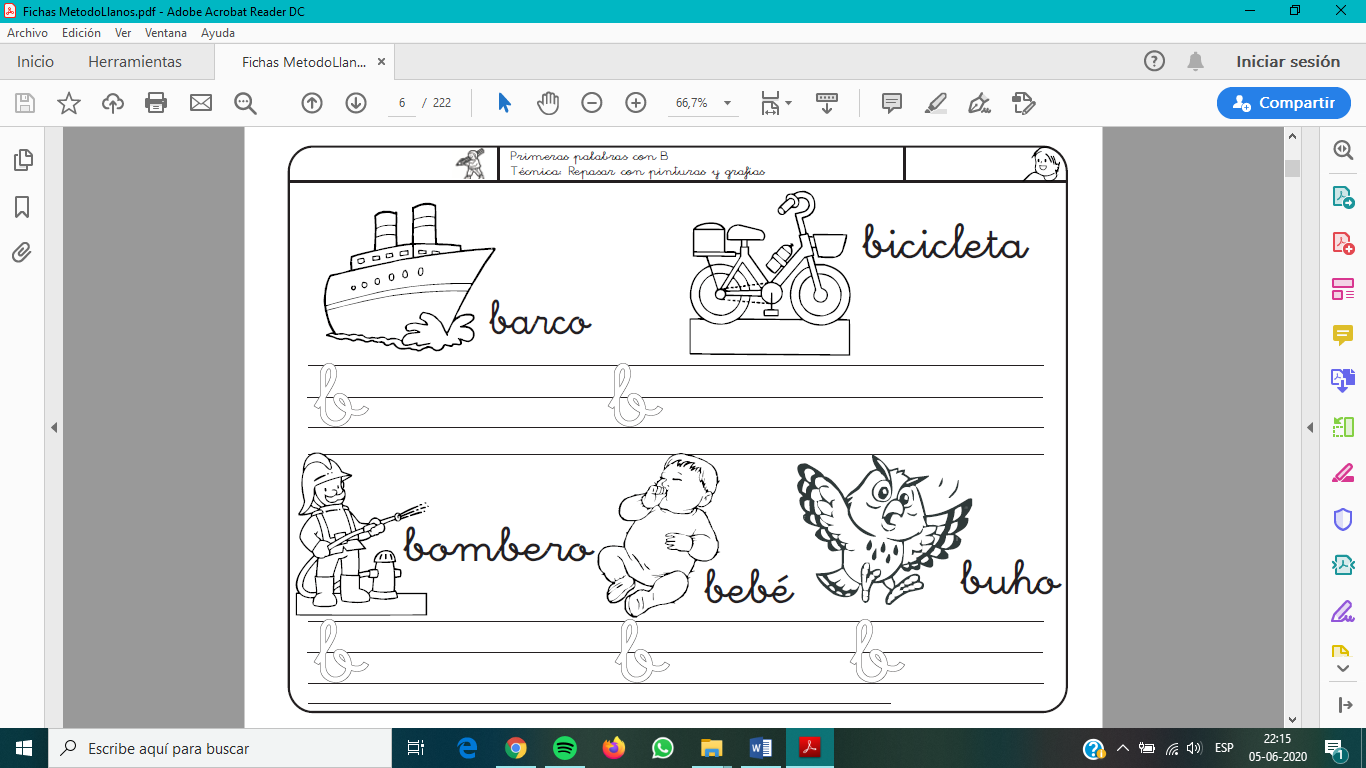 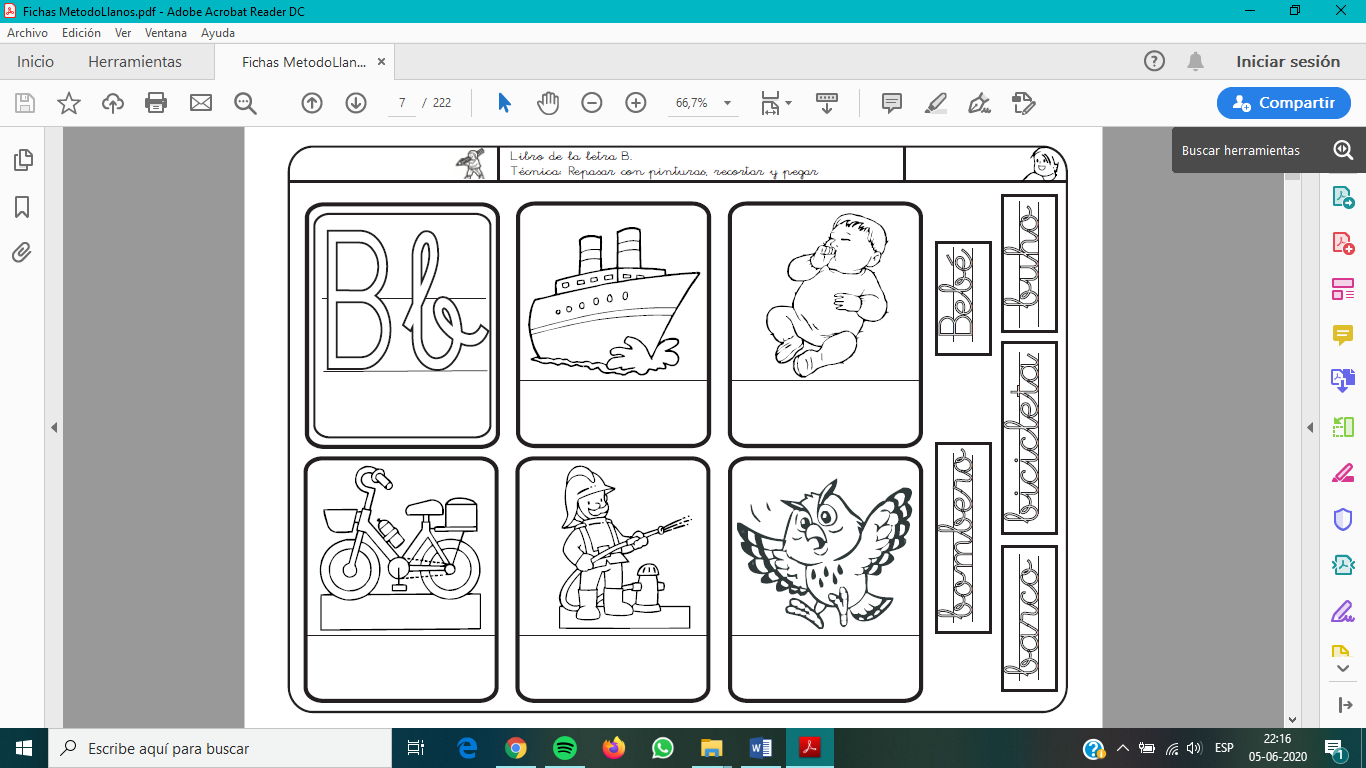 Leer y relacionar las palabras con la imagen correspondiente. Únelas con una línea. 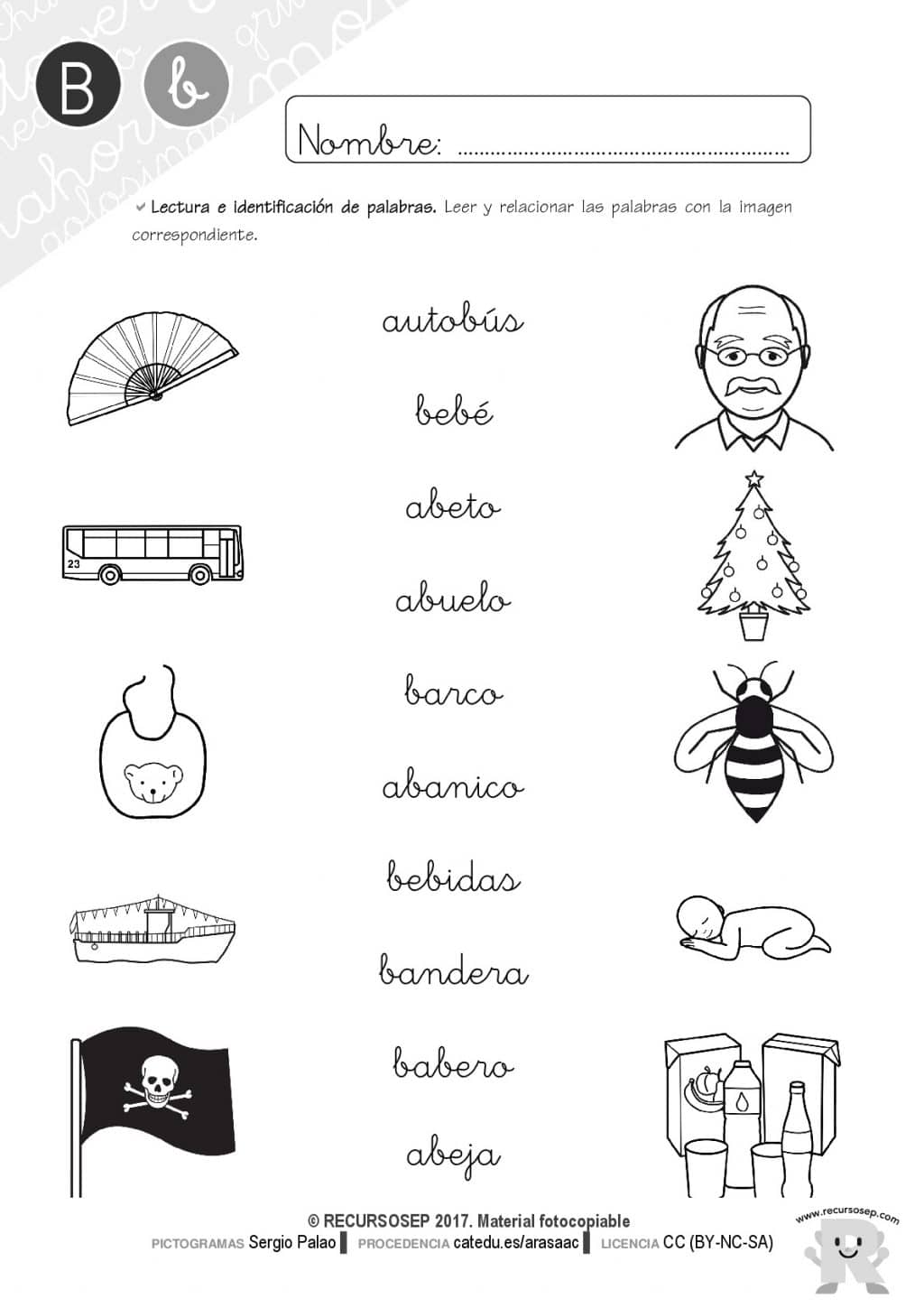 Colorea la silaba con que comienza el dibujo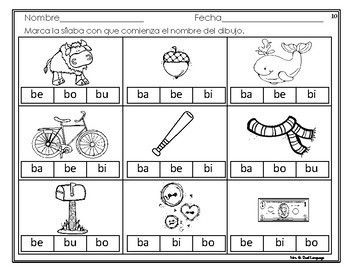 